MNPS Capstone Experience Manual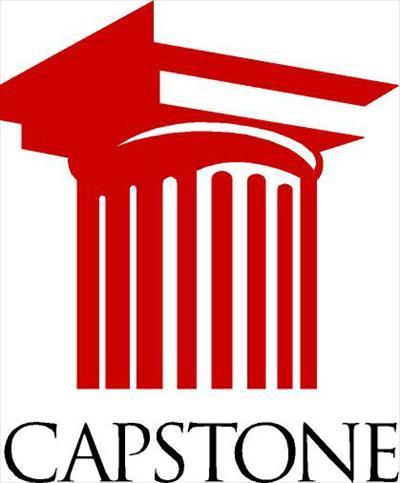 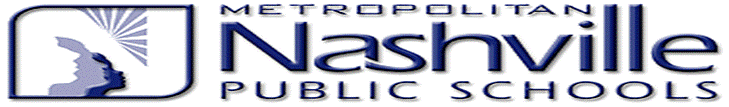 MNPS Capstone Experience ManualIntroduction	3Capstone Experience Definitions	3Capstone Course Requirements	4Paper	5Product	7Portfolio	7Presentation	8Sample Timelines	10Forms	14Project Proposal Form	14Student-Parent Contract	15Commitment Form	165 Characteristics of a Graduate Inventory	17Resumé Tips and Template	18Brag Sheet	19Recommendation Letter Template	21Documentation of Contact Hours	22Reflection Questions	23Presentation Questions	24Grading Rubrics	25References and Committee Members	30IntroductionAll MNPS high school seniors will participate in a capstone experience.  A capstone experience is a project that allows students to learn about themselves by moving an idea or dream toward a topic of interest, specialization, community need, or career choice.  According to the Tennessee graduation requirements, all students must complete a capstone experience which may include, but is not limited to:  senior project, virtual enterprise, internship, externship, work-based learning, service learning, and community service (0520-1-3-.06)In the spring semester of the 11th grade year, students will select their course experience, with the approval of their advisor and principal, from the following options:AP CapstoneApproaches to Learning II (IB Capstone)Clinical InternshipTheory of Knowledge II (IB Capstone)ISR IVSenior Capstone Work-Based LearningAll students will receive one required elective credit for completion of the capstone project.  If students have a full schedule their senior year, the “Capstone” course can be added as a virtual course at no charge to the student.Project Types:  Once enrolled in a capstone project courses, students will select one of the following types of projects:Community Service Extended Observation InternshipResearch Project Senior ShowcaseService LearningWork-Based LearningCapstone Experience DefinitionsClinical Internship – this is a course offered through Health Science Academies for students who wish to work in the medical profession.  Students must be approved by the instructor in order to enroll in this course. Community Service – work with the community to develop a new approach to established programs, services or events, teach civic responsibility, or encourage lifelong civic engagement.Extended Observation – documented observation of a field of study.  This is similar to job shadowing, but for an extended amount of time and in more depth.Internship – the study of a program directly related to a career interest and to participate in a workplace setting by performing duties related to the occupation being studied.  Internships can be paid or un-paid depending on the employer.ISR IV – Integrated Scientific Research is a course that immediately follows Research III (summer research internship).  Students will continue and complete their research project, and communicate outcomes.  Students will prepare and submit their projects to one or more national science competitions as well as submit a manuscript for submission to the joint CSO and VUMC Lens Magazine in-house research journal and potentially for national publication. Projects in this course are considered research projects.Senior Project – a self-development or curriculum-based project focused on a specific discipline or skill. Projects in this course are considered research projects.Senior Showcase – a culminating performance event in an art, dance or music field.Service Learning - an experiential method of teaching, learning and reflecting that combines classroom curriculum with meaningful service.  In MNPS, service learning takes place on school premises.Work-Based Learning (apprenticeships) - the opportunity for students to learn a variety of skills by expanding the walls of classroom learning to include the community and narrowing the gap between theory and practice to provide meaning and relevance for students.  Students learn a variety of skills through rigorous academic preparation with hands-on career development experiences by working in teams, solving problems, and meeting employers’ expectations.  These experiences take place during the school day with a teacher mentor.Capstone Course RequirementsAll students who are enrolled in a “Capstone” course must complete the capstone course requirements listed below.  Some capstone courses may have additional requirements based on the course description.  There are four requirements for the Capstone courses:PaperProductPortfolio (including documentation of a minimum of 40 hours in the community)PresentationStudents will be given a grading rubric for each of the requirements.  Grades for this course will be determined by the points earned on each requirement. Modifications are allowable as set forth by an IEP or S-Team determination.1)  Paper The research paper component of the Capstone experience allows the student to explore a topic of the student’s choice and gain knowledge related to the student’s product and portfolio.  This paper assumes that the student is working on the paper either before or during the student’s work on the Capstone product.  It is designed to be an enjoyable experience in which the students can work toward their own personal knowledge goals and complete a paper that shows knowledge gained from the Capstone experience.  Paper Topic:  The topic for the Capstone paper is developed by the student with advice from the Capstone teacher, senior English teacher, and CTE or other relevant course teachers.   The topic should relate to the other Capstone elements.  The topic must be rigorous enough in that the student is using quality sources to gain previously unknown knowledge.  It should not just be a personal essay or journal.  It should be original to the Capstone course, not using any writing from previous courses.  The student shall propose the topic during the beginning of the Capstone experience.  The topic must be approved by the school’s Lead Capstone teacher.Paper Requirements:  This is a research paper that must be completed in conjunction with the senior English class.  The Capstone paper is a 2300-word research paper that utilizes a minimum of five cited sources in MLA format with appropriate in-paragraph citations.  Only text in the body of the paper counts towards the word limit.  The paper should reflect gained knowledge from research and not be written completely from the student’s own experiences.   The English teacher will assist students in completing this assignment and a grade for the paper will be assigned through the English class as well as the Capstone class.  The minimum requirements for the paper are:A research body of at least 2300 words with MLA in-paragraph citations with page numbers.  Whether the body needs sub-sections is left to the discretion of the Capstone teacher and student on a paper-by-paper basis.  Visuals such as pictures and charts are optional, and text in these visuals does not count towards the word minimum.  Lists of visuals or figures or appendices, if appropriate for the paper (optional).A works cited page containing at least five sources referenced in the paper in MLA format.  Optional Local Requirements:  The following items may be added at teacher/building discretion:A title page with a unique title, the student’s name, date of submission, school, Capstone teacher’s name, and word count of the body of the paperA table of contents A bibliography containing works consulted for the paper but not cited.Any appendices appropriate to the paper’s topic. Format Requirements:  Font:  All pages of the paper (including Works Cited) shall be double-spaced in a 12pt font.Margins:   Right and left margins shall not exceed 1.25”, and the top and bottom margins shall not exceed 1”.   Page numbers:  All pages from the body forward shall have page numbers.  Justification:  The title page (if utilized) shall be center-justified; the rest of the paper shall be left-justified.Citation:  Regardless of whether research is paraphrased or directly cited, all researched elements will be documented using MLA style.Exceptions:  While most Capstone papers are anticipated to be following the guidelines printed above, the Lead Capstone teacher can allow leeway if such exceptions clearly enhance the paper’s purpose or better align with submission requirements for other MNPS or external programs.  Sourcing:It is expected of students doing research for the Capstone paper that they will consult with high quality sources.  While many kinds of sources may be appropriate beginning places for research, Capstone students are expected to use sources of high reliability and authenticity.  As such the following types of sources may not be paraphrased or cited as sources in the final draft at all:Webpages without enough material on them to determine an author or authoring organization.Summary websites or discussion boards like About.com, Yahoo Answers, WikiAnswers, or eHow.com.  Wikipedia (however, using “related links” in Wikipedia to locate possible sources is allowed)Information from websites offering completed research papers.Individual or personal websites that lack apparent authority.   Any final drafts using any of these sources shall be deemed unacceptable until corrected.  Students are encouraged to take advantage of school and public library sources of information as well as MNPS databases.  Advanced Capstone and English Courses:  Each school’s English department or Lead Capstone Teacher may assign additional requirements for honors, dual enrollment, AP, and IB courses.  IB and AP Capstone teachers may modify these requirements in order to meet external requirements (such as the IB Extended Essay) or to increase rigor.  For example, IB students writing a paper in psychology may use another professional citation format.  Or, a teacher may increase the word limit or sourcing rigor.  Due to this, these teachers may modify the paper rubric to reflect different expectations.Plagiarism/Ethics:While some research is required, the major voice in the paper is expected to be the student’s.  Students should avoid a paper that just lists sources or is primarily composed of quoted material.  All paraphrased material must be cited with an in-paragraph citation at either the end of the paraphrasing or the end of the paragraph as appropriate.  Students are encouraged to paraphrase as an alternative to direct quotations unless the author’s exact words are necessary.All directly quoted material must be either marked in quotation marks or inserted as a block quotation and cited immediately at the end of the quotation.  Plagiarism is defined as using another source’s words or information without giving proper credit.Final papers submitted without proper citations are deemed plagiarized.  When a plagiarized paper is submitted, the student shall first be given the opportunity to correct plagiarism errors.  A subsequent offense or refusal to correct the plagiarism shall jeopardize the completion of the Capstone course and possibly incur further disciplinary action.  2)  Product This is something that the student plans, develops, and implements based on what they have learned through their experiences or research paper.  Examples of products are: inventions, models, events, policies/procedures, manual, campaigns, websites, apps or programs, etc.Requirements: Created by the studentTangible or Programmable– it needs to be a physical model or document or it needs to be originally created by the student to be manipulated via technology like a website or a programRelate to the research paper and/or the documented field hours*For students who are choosing to do a project that involves other seniors, they have the option of combining their product and presentation as well as collaborating with other seniors to complete this requirement.  If a student chooses this option, they must document their role and participation in the collaborative effort.  Examples of this would be three seniors who wish to perform a concert with songs they wrote or two seniors who want to develop a charity event.3)  Portfolio The portfolio is an organized collection of relevant documents and artifacts that charts the capstone experience; showcasing the research, observations/internship, and most relevant skills.  The process of creating a portfolio enables the student to demonstrate examples of the student’s qualifications. It should be seen as an extension of your résumé or curriculum vitae – not a replacement.  Within the portfolio, all students must document a minimum of 40 contact hours related to the field of study for the project.  These hours can be earned at any time during the students’ high school career, but must relate to the project.While the information for the portfolio should be kept digitally, the final portfolio must be in a 3-ring binder with both student name and graduation year visible. All required pages should be numbered and placed in sheet protectors (one for each individual sheet of paper).  The binder must be available to all panel members at the time of the student’s presentation.The portfolio contains (in this order): Cover sheet (outside of binder) and Title sheetTable of Contents with page numbers 5 Characteristics of a Graduate Inventory (2 copies, 1 for advisor)Resumé Brag SheetLetter of Recommendation from adult in the community (non-family member) Letter of Recommendation from an educator who has worked with the student in grades 9, 10, or 11 Letter of Recommendation from 1 other personCopy of Commitment Form Copy of Research PaperLog sheet - documentation of hours (if the product was collaborative, each person must also document their role and contributions)A minimum of 10 pictures documenting the overall experienceAnswers to reflection questions4) Presentation Students must create a PowerPoint, Prezi, or similar electronic document that is an overview of their capstone project and present to a minimum of two teachers, one school administrator, students, and a community member.  Presentations must be between 8-10 minutes not including at least 3 minutes for questions.  Student presentations must also reflect defining moments in their education, defining moments in their capstone experience, and future educational goals and career plans.  Each school will set up presentation times for students.  Only students who have successfully completed their paper, product, and portfolio will be allowed to present. Each student will: 1) Meet professional presentation appearance guidelines. 2) Speak for a range of 8-10 minutes using a technological visual aid (PowerPoint, Movie Maker, etc.) to enhance the spoken presentation. If Movie Maker is used, it may take up no more than one minute of the presentation time. 3) Reflect on the following within the presentation: a. Research paper (process and/or content) b. Defining Moments in Past Education c. Future Educational Goals and Career Plans d. Contact Hours4) At the time of presentation, submit to the Senior Project Advisory Committee a typed copy of responses to the ten prepared questions. 5) Answer three prepared questions and three extemporaneous questions. *If a student completed a product collaboratively with other students, the group may be allowed to present together; however, each student is still required to speak at the presentation.*Depending on the Capstone project and local school logistics, students should be prepared to present their project multiple times to multiple audiences such as Capstone peers, parents, other grade 9-11 students, and community members. Completion of Capstone RequirementStudents will be given a grading rubric for each of the four requirements.  Grades for this course will be determined by the points earned on each requirement and submission of all forms or meeting of due dates through the end of a grading period. Failure to complete the requirements will result in a failing grade for the course.AdvisorsStudents who are enrolled in a capstone course will have the assistance of the capstone teacher.  For those who are enrolled in a virtual capstone course, schools will assign each student an advisor to assist with the capstone project.  Schools will also provide after school help sessions and time during the advisory period for students to meet with their advisor.Timelines:Each school will develop their own timeline with specific due dates based on this recommended timeline.  Students will be given suggested due dates and will meet with their advisor a minimum of twice per month to assist them in completing their projects by the presentation date.  Sample timelines are included.Sample of Timeline #1 – Overview of YearSample Timeline #2 – Teacher Guideline1st Quarter:Capstone IntroAnalysis of model papersLetters of Recommendation, Resume Writing, & Brag SheetAnnotated BibliographyCapstone Proposal PresentationsNote cardsFirst 1,500 words of research paper due around Fall Break1st Quarter reflectionDaily Progress Sheets2nd Quarter:Peer Editing/Re-drafting Final Draft of PaperProgress on Product and/or PortfolioDocumenting HoursMidterm:  2nd Reflection Question plus extra essay (2nd reflection question in January for exempt students) 3rd Quarter:Career Graduate Interest Survey Drafts of products (as applicable)Final ProductDocumenting HoursOutline of Presentation and Presentation Questions3rd Quarter Reflection Question4th Quarter:Mock PresentationsFinal portfolio (physical and/or digital)Presentation Visuals (drafts of multimedia as needed)Final Presentations and/or school Capstone ShowcaseFINAL:  Reflection Question #4 plus multi-part essaySample Grading TimelineGrades will be issued each nine weeks based on completion of these guidelines.  Capstone teachers may revise grades earned the first semester based on work completed the second semester.  This is only a suggested guideline for objectives to be covered.  Each school may modify as needed.1st 9 weeksTeacher will cover:  advising on project topics, defining goals and aspirations, discuss motivation and persistence, research techniques, research paper formatMet with advisor a minimum of two timesSubmitted proposal and commitment formsReceived approval for projectEvidence of rough draft of research paperEvidence of thoughtful inquiry into all areas of the project.2nd 9 weeksTeacher will cover:  advising on product format, organizational skills, resume writing, writing skillsMet with advisor a minimum of two timesSubmitted research paper to English teacherEvidence of beginning to complete contact hoursEvidence of starting portfolioEvidence of beginning product3rd 9 weeksTeacher will cover: presentation skills both written and oralMet with advisor a minimum of two timesMet with English teacher to make any revisions to research paperEvidence of portfolio developmentCompleted productPresentation date scheduled4th 9 weeksTeachers will cover:  reflection skills, use of project/portfolio to demonstrate skills to potential colleges and employersMet with advisor a minimum of two timesPresentation completedCompleted all capstone requirementsSample Research Paper Timeline (one semester version)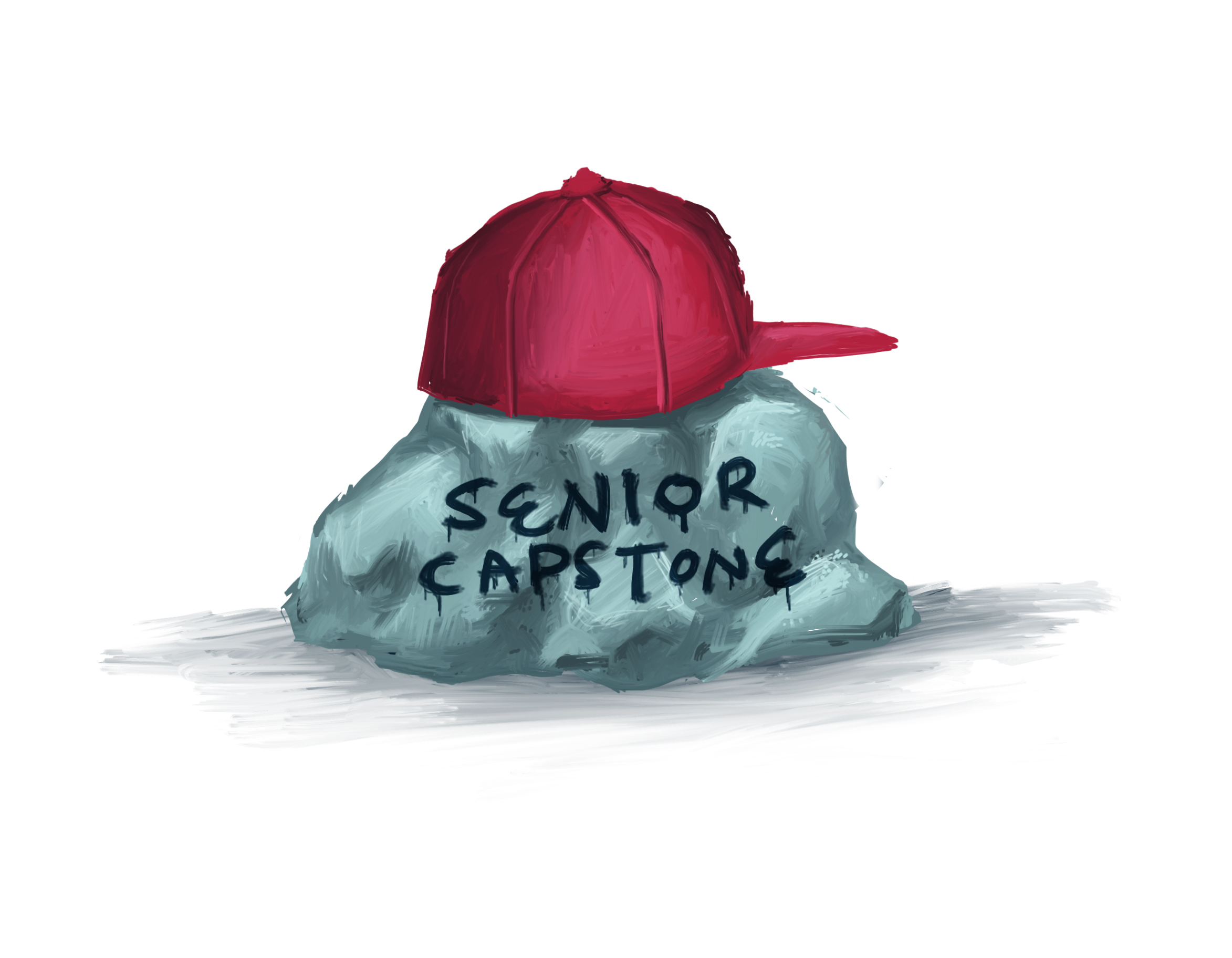 1st QuarterAugust 6- August 8			What’s a Capstone?August 11- August 22			Selecting a topicAugust 21-August 22			Capstone Proposal Forms Due	August 25 – September 12		Research	Plagiarism/Research presentation from StricklandResearch Cards/ Finding and evaluating sourcesNote-takingSeptember 11 – September 12		Contact Hours Commitment Forms Due / Reflection Questions DueSeptember 15 – September 19		Thesis/Research QuestionSeptember 22 – October 3		Designing the paper Creating subtopicsOutliningOctober 2-3				Final Outlines Due / Reflection Questions Due2nd QuarterOctober 14 – October 31			Writing the paper	In-text citationsFormattingWorks CitedNovember 3 – November 4		Rough Draft DueNovember 3 – November 7 		Writing an AbstractNovember 10 – November 14		Peer ReviewNovember 17 – November 21		Edit Rough Draft / Reflection Questions Due (20th, 21st)November 24 – November 25		Walker Edits Rough DraftsDecember 1 – December 5		Resume WritingDecember 8 – December 12		Final RevisionsTitle PageWorks CitedDecember 15 – December 16 		Final Capstone Papers Due / Reflection Questions Due__________ High SchoolCapstone Project 2015Proposal FormStudent Name:  ___________________________ Counselor Name:  ______________________English Teacher: __________________________Please select the type of project you wish to pursue for your capstone experience:  	Community Service 	Extended Observation 	Internship	Research Project 	Senior Showcase	Service Learning	Work-Based Learning Describe the type of observation hours, community service, or internship you would like to complete:Describe a topic for your research paper:Describe what type of product you will create:Student signature:________________________________________Counselor signature:______________________________________Approved by:_______________________________________  Date:_____________________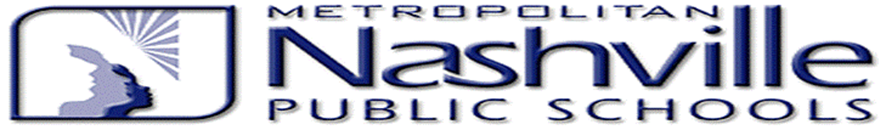 Student-Parent ContractTo the student: Welcome to your senior year! I hope you have a wonderful year. I believe that this Capstone course will provide a way for you to use your unique skills and interests to develop a meaningful senior project that you will remember for years to come. After reading over the deadlines and expectations for this course, please sign below pledging to finish your high school education off by meeting all expectations for a satisfactory Capstone project. I understand the expectations for the Capstone course. I pledge to complete all the requirements and meet all deadlines for this class. I will communicate with my teacher promptly if I have questions or concerns. Print Student Name: _______________________________Student Signature______________________________Date____________   To the parent(s):Congratulations on the beginning of your child’s senior year! It has taken years of commitment to help guide your child from kindergarten to this point. This year, your child has a class specifically designated to complete a senior project – a “Capstone experience”. Please look over the deadlines and expectations for this course provided by your child’s teacher and sign pledging your commitment to do all you can to support your child in this class this year. I understand the expectations of the Capstone course. I pledge to support and encourage my child on their way to completion of this class. I will notify my child’s teacher promptly if I have questions or concerns. Print Parent Name: ___________________________________Parent Signature________________________________ Date__________   __________ High SchoolCapstone Project 2015Contact Hours Commitment FormThis form is due on ______________, 2014. Guidelines:  The form must be filled out completely.  This form must be completed in BLUE INK. No other color is acceptable.  You may do your contact hours at one or more agencies. If you plan to complete hours at more than two, use an additional form.  Student’s Planned # of contact hours must TOTAL 40 hours or more.  Make 2 copies; submit the original to your counselor, give a copy to your advisor in the fall, and keep a copy for your portfolio. Student name: ____________________ Counselor name: ____________________ Service CommitmentI plan to perform contact hours at: Name of agency ________________________________ Street address ________________________________ City, state, zip ________________________________ Telephone number ________________________________ Agency Supervisor Name (printed) ________________________________ Signature of Agency Supervisor ________________________________ Planned # of contact hours _________________________Describe what you will be doing: ________________________________ Second agency (optional):Name of agency ________________________________ Street address ________________________________ City, state, zip ________________________________ Telephone number ________________________________ Agency Supervisor Name (printed) ________________________________ Signature of Agency Supervisor ________________________________ Planned # of contact hours _________________________Describe what you will be doing: _____________________________________________ High SchoolCapstone Project 20155 Characteristics of a Graduate InventoryStudent Name:This certifies that I have made every attempt to fulfill the expectations of Metropolitan Nashville Public Schools by completing the following goals (initial next to each one that applies to you):	1) I have created a plan for postsecondary education and career using collegefortn.org.	2) I have taken the ACT and my highest score earned is ____________.	3) I have completed a capstone project.  Capstone Course Name:Capstone Project Description:	4) I have completed at least one course on-line.  I did this by taking the following types                    of courses (circle all that apply):Blended learning course in the regular classroom using BlackboardVirtual school courseDual enrollment course with NSCC or Vol StateA+Other _________________________	5) I have earned a college credit, a nationally-recognized professional certification, or both.  Please list the name of the course or certification:_________________High SchoolCapstone Project 2015 Resume Tips A resume is a written summary or outline of a person’s job qualifications.  It plays a key part in most career or job searches.  An effective resume has the following elements:candidate’s name, current address, phone number, and e-mail addresseducational background, work experience, and other relevant life experienceslogical organizationuses correct grammar;  no acronyms – spell it outclearly labeled sectionsitems under each topic are bulleted and arranged from most to least recent, no paragraphsA  resume should be no longer than a single pageDo NOT make it artsy!!!  (decorations, fancy font, etc.)Do NOT center everything!!!  - Center only the HEADING and REFERENCESHeader is the FIRST impression!Should be centered.  NAME ONLY in BOLD! Professional email!Be sure to include sufficient contact information: Phone, address, emailObjective1-2 statements.Specify to job shadow opportunity:  what will job shadowing do for you?  What skills do you have that you want to see at work in the real world?EducationHigh school information and areas of study pertaining to your work opportunityActivities and ExperienceWork/Volunteer experiences:  State responsibilities and duties clearlySports/Clubs:  Bullet the job related skills that such activities have taught youTeam work, commitment, etc.Additional Skills and CertificationsAre you proficient in a second language?Are you proficient in Microsoft Word, Excel, and PowerPoint?References2 – 3 Adults who know you well enough to give you a favorable referenceInclude their name, job title, employer, contact information (phone and email)_________________High SchoolCapstone Project 2015 Brag SheetStudent name:  ____________________		English teacher:  ____________________  Directions: This brag sheet will aid you when you create a résumé as well as provide information for those writing letters of recommendation for you. Please answer all of the following in COMPLETE sentences, including DATES of events or activities, when applicable. Final responses should be typed. What do you consider your academic strengths and weaknesses? Why?What do you consider your personal strengths and weaknesses? Why?What has been your most meaningful academic activity during high school? Why?What has been your most meaningful out-of-school activity in high school (this includes traveling)? Why?What are your career interests?Discuss your personal interests, hobbies, and/or special abilities (such as certifications, etc).List and describe in specific detail any extracurricular activities (including leadership roles, JROTC, and school organizations). List and describe in specific detail any athletic activities (including leadership roles). List and describe in specific detail any community service activities (including leadership roles). List and describe in specific detail any awards or recognitions you have received. List any employment experience. Please include location, contact information (Name, address, phone number of supervisor), as well as a summary of on-the-job duties.Please include anything else about yourself that wouldn’t be on a résumé and/or letter of recommendation. What is something else about you that you think is important for colleges or employers to know? Be detailed in your response. _______________ High School Capstone Project 2015 Template for Recommendation Letter Your NameAddress (may use school address)City, State  Zip codeDateAddressee (Person or organization to whom you are writing)Street addressCity, State  Zip codeDear ______________:  (Salutation—can be to a person, a business, an academic department, or generic: To Whom It May Concern [No “Dear” in this case])1st paragraph: Explain how you know the person (use his/her first and last name) you are recommending and how long you have known him/her. 2nd paragraph: Describe the positive qualities and accomplishments that apply to the position, scholarship, etc. for which you are recommending him/her. Try to include at least two with some details.3rd paragraph: Discuss key facts about the person’s experience, skills, or talents that you want to emphasize. Provide some details (clubs, sports, writing contests, etc.).4th paragraph: Make the actual recommendation specific to the position, scholarship, etc. This should be strong and positive; include what the person will bring to the school, job, organization, etc.Sincerely, Signature
Your first name, middle initial, last namePosition/title **Recommended length of each paragraph is a minimum of 3 sentences._____________ High SchoolCapstone Project 2015Documentation of Contact Hours_____________ High SchoolCapstone Project 2015Senior Capstone ReflectionCapstone students will complete two reflection questions at the midpoint of each nine weeks and again at the end of each nine week grading period.  Reflections will be submitted to the Capstone teacher and used as the basis for a conference to assess progress on the Capstone experience.  Reflections will then be included in the Capstone portfolio. At the completion of the Capstone experience, all students will complete three questions to reflect on the experience as a whole.Each response to a reflection question must:Be typed, double spaced in 12 point fontBe a minimum of five sentencesClearly and completely respond to the questionReflect the student’s effort and progress Reflection Questions (Choose two at the mid-point of each nine weeks and at the end of each nine week grading period.)How do you feel you are progressing on your Capstone project?What additional work do you think you need to do to successfully complete your Capstone project?What problems or obstacles have you encountered, and how have you overcome them or how do you plan to address them?What have you enjoyed so far in your Capstone experience?What modifications have you had to make to your plan for your Capstone experience?  Why were these changes necessary?What new knowledge are you gaining as you progress in your Capstone experience?To be completed at the end of the Capstone experience.What impact has your Capstone experience had on you?How will you approach a similar assignment in the future?What knowledge have you gained that you feel will be the most beneficial?_____________ High SchoolCapstone Project 2015Prepared Questions for PresentationA typed copy of responses to these questions is due at the time of presentation. Student name: ____________________  Advisor: _____________________________1. How did you make the decision about where and when to complete your service hours? 2. Describe in detail one memorable event or encounter you had during the completion of your capstone project. Be sure to use specific details. 3. How did your experiences in this project change your original thoughts about your topic? 4. What did you learn about yourself while doing your capstone project? 5. What aspect of the portfolio do you think will be most useful to you in the future? Why? 6. What do you feel has been your greatest achievement in high school? (What are you most proud of?) Why? 7. What has been your greatest disappointment in high school? What have you learned through this experience or situation? 8. What do you believe are your two greatest skills or assets? 9. What motivates you to do your best on a job or project? 10. What does success mean to you? Do you consider your high school career successful? Why? How will you measure your success in the future? (What specific things will you look for to tell you that you’ve been successful?)____________ High SchoolCapstone Research Paper Rubric 2015Student’s Name:______________________________________________	 Date:____________Advisor’s Name: ______________________________________ 		 English Teacher’s Name:  ______________________________________________ High SchoolCapstone Project 2015Capstone Product RubricStudent’s Name:______________________________________________				Date:____________Advisor’s Name: ___________________________________________________ High SchoolCapstone Project 2015Portfolio Scoring Rubric*Note: Each section of the portfolio is based on a pass/fail grading system. The student will receive full credit if all requirements are met. 1) Cover Sheet and Title Sheet____/10- Must include student name, the title of “Senior Project,” the due date, and class year (i.e., “Class of 2014”) - Contains no mechanical or formatting errors - Must be identical to cover sheet 2) Table of Contents _____/5- Sections are labeled with numbers, not Roman numerals - All words are spelled correctly 3) Page Numbers ______/5- Must be word processed (typed) 4) 5 Characteristics of a Graduate Inventory _____/5 5) Resume ______/15 - Contains no more than 3 errors (this includes formatting, spacing, and font consistency) 6) Brag Sheet ______/10 - Complete sentences with no more than 3 mechanical errors. 7) Letters of Recommendations - from teacher ______/10 - from Adult/Community Member _____/10 - from other ______/10 8) Copy of Commitment Form and Documentation of Hours _____/209) Pictures _____/1510)  Reflection _____/1511) Professional Appearance/Neatness _____/20- All pages are free of wrinkles and stains - All documents are word processed (typed) - Binder is in good condition and must be 1” size or smaller. TOTAL PORTFOLIO SCORE:________/150_____________ High SchoolCapstone Presentation Rubric 2015Student’s Name:______________________________________________				Date:____________Advisor’s Name: ___________________________________________________ High SchoolCapstone Project 2015Capstone Project Final RubricTotal Points Earned for Capstone Project:  ___________/1000In order to complete the capstone course satisfactorily, a student must complete all four parts successfully and earn no less than 700 points.ReferencesMemphis City Schools High School Capstone Manual.  Memphis, TN:  2009.Middletown High School Capstone Project Manual.  Middletown, RI:  2013Page High School Senior Project Handbook. Franklin, TN:  2013William H. Turner Technical Arts High School Capstone Research Paper Manual.  Miami, FL:  20122014-15 Committee MembersAimee Wyatt, Executive Lead Principal, ChairNekesha Burnette, Antioch High SchoolElizabeth Brewer, Glencliff High SchoolCharlie Hall, Pearl Cohn High SchoolJacob Glancy, McGavock High SchoolJamie Hall, Maplewood High SchoolScott Horner, Stratford High SchoolMichelle Newcomb, Overton High SchoolBrandi Price, Hillsboro High SchoolLisa Bonelli, Hume Fogg Academic Magnet High SchoolChristy Lyons, East Magnet High SchoolHope Oliver, Whites Creek High SchoolJennifer Painter, Nashville School of the ArtsJason Proffitt, Hunters Lane High SchoolMichelle Robinson, Cane Ridge High SchoolAmber Walker, Hillwood High SchoolJoy York, Martin Luther King Magnet High SchoolFebruary of Junior Year Junior student and parent meetings.March of Junior YearProposal and Commitment Forms distributed .August of Senior YearFinal Proposal and Commitment Forms due.September Seniors meet with advisor to discuss progress. Begin portfolio development.October Rough drafts of research papers due to English teacher. Begin product development.November December Seniors meet with advisor to discuss progress.Senior research papers due to English teacher.January FebruaryMarchCompletion of product requirementSeniors meet with advisor to discuss progress.Completion of portfolio requirementAprilCapstone project presentationsMay Capstone students graduate; possible inclusion of projects in program or ceremonyName of Student: _________________________________________Name of Student: _________________________________________Name of Student: _________________________________________Name of Student: _________________________________________Name of Student: _________________________________________Student Advisor: __________________________________________Student Advisor: __________________________________________Student Advisor: __________________________________________Student Advisor: __________________________________________Student Advisor: __________________________________________DateLocationType of  Work# of HoursSignature of Agency RepresentativeTotal Hours:CategoryExceeds Standard (4)Meets Standard (3)Nearly Meets Standard (2)Does Not Meet Standard (1)PointsContent KnowledgeThe paper demonstrates evidence of large amounts of specialized knowledge learned in the given topic, exceeding expectations. The paper demonstrates sufficient knowledge learned to adequately address the thesis and cover important knowledge issues surrounding the topic. The paper demonstrates some knowledge learned but leaves some major questions unanswered or does not contain enough substance to address the thesis fully.The paper demonstrates little new knowledge learned or has glaring inaccuracies.  Format The paper meets all assigned Capstone format guidelines. The paper is written in third person.  The paper is at least 2,300 words.The paper meets all but one of assigned Capstone format guidelines, with no major lapses. The paper is written in third person.  The paper is at least 2,300 words.Student meets some one of assigned Capstone format guidelines, but with significant mistakes in at least half of them.  Written in third person.  The paper is less than 2,300 words.The paper meets 1-2 guidelines but the assigned requirements were mostly not followed.  Written in third person.  Length may be significantly under the minimum.Thesis Statement Clearly and concisely states the paper’s purpose in a single sentence, which is engaging and/or thought provoking Clearly states the paper’s purpose in a single sentence States the paper’s purpose in a single sentence No apparent thesis statement Introduction & ConclusionIntroduction is engaging, states the main topic and previews the structure of the paper. The conclusion is engaging and restates the thesis.Introduction states the main topic and previews the structure of the paper. The conclusion restates the thesis.Introduction states the main topic, but does not adequately preview the structure of the paper. The conclusion does not adequately restate the thesis. There is no clear introduction. Conclusion is not apparent. Body Each paragraph has thoughtful supporting detail sentences that develop the main idea Each paragraph has sufficient supporting detail sentences that develop the main idea. Each paragraph lacks supporting detail sentences Each paragraph fails to develop the main idea Organizational Structure/Idea Development Writer demonstrates logical sequencing of ideas through well-developed paragraphs; transitional phrases are used to enhance organization Writer demonstrates logical sequencing of ideas through sufficiently-developed paragraphs; transitional words are used to enhance organization Logical organization of ideas not fully developed; transitions not present No evidence of structure or organization Mechanics No errors in punctuation, capitalization and spelling.Few errors in punctuation, capitalization and spelling. Many errors in punctuation, capitalization and spelling. Numerous errors distract reader or interfere with meaning. Usage No errors in sentence structure and word usage Few errors in sentence structure and word usage Many errors in sentence structure and word usage. Numerous errors in sentence structure and word usage distract reader.Citation All cited works, both text and visual, are documented in the correct format. A majority of the key sources of the paper are professional quality.Most cited works, both text and visual, are documented in the correct format. Professional sources help shape the paper.Few cited works, both text and visual, are documented in the correct format.  Sources tend to be of poor quality.No cited works are evident.  Paper is unacceptable. Works Cited Bibliography Completed in the correct MLA format with no errors. Includes more than 5 major references Completed in the correct MLA format with few errors. Includes 5 major references Completed in the correct format with some errors. Includes 4 major references Completed in the correct format with many errors. Includes 3 or fewer major references Total Points(40 points possible)DimensionExemplary4Accomplished3Promising2Incomplete1PointsCreative:Degree of student creativity, originality, or imaginationProduct exhibits exceptional imagination and foresight.Product is original and its format achieves its purpose.Product is mostly complete but its format lacks polish.Product is noticeably unoriginal or unappealing. Analytical:Demonstration of student’s understanding of the topicProduct shows deep student knowledge of the subject matter.Product shows satisfactory knowledge of the subject matter. Product shows some superficial knowledge of the subject matter.Product shows poor understanding of the subject matter.Practical:Student’s product reflects time and effortProduct is evidence of a complete, well-planned, well-managed studyProduct evidences a complete effort with satisfactory organization.Product shows some student planning but lacks some completeness or organization.Product is rushed or noticeably incomplete.Clarity:Product’s purpose and message is easily understood and enhances the Capstone ProjectProduct is persuasive or powerful in its application to multiple audiences.Product is clear and coherent to a variety of audiences. A portion of the product lacks clarity or its relevance to the project is only partially evidentProduct is unclear or not aligned with the rest of Capstone projectTotal:  CategoryExceeds Standard (4)Meets Standard (3)Nearly Meets Standard (2)Does Not Meet Standard (1)PointsLanguage Use and Delivery The student communicates ideas effectively Effectively uses eye contact. Speaks clearly and confidently using suitable volume and pace. Selects rich and varied words for context and uses correct grammar. Adequately uses eye contact. Speaks clearly using suitable volume and pace. Selects words appropriate for context and uses correct grammar. Uses some eye contact, but not sustained. Speaks clearly in some portions, using suitable pace. Selects words inappropriate for context and uses some correct grammar. Uses no eye contact. Fails to speak clearly/audibly and uses unsuitable pace. Selects words inappropriate for context and uses little correct grammar. Organization and Preparedness The student exhibits logical organization Introduces the topic clearly and creatively. Maintains exceptional focus on the topic. Includes smooth transitions to connect key points. Ends with a logical, effective and relevant conclusion. Introduces the topic clearly. Maintains adequate focus on the topic. Includes transitions to connect key points. Ends with a logical and relevant conclusion. Introduces the topic. Maintains some focus on the topic. Includes some transitions to connect key points. Ends with a conclusion. Does not have an introduction to the topic Maintains no focus Uses no transitions to connect key points Ends without a conclusion Content The student explains the process, findings and the resulting learning Clearly defines the topic or thesis and its significance. Supports the thesis with key points that are exceptionally developed. Provides evidence of exceptional research from multiple and varied sources. Clearly defines the topic or thesis. Supports the thesis with key points that are adequately developed. Provides evidence of adequate research from multiple sources. Defines the topic or thesis. Supports the thesis with key points that are somewhat developed. Provides evidence of some research from a few sources. Does not define the topic or thesis Does not support the thesis with key points No evidence of research ProfessionalismDresses appropriately and is neatly groomed. Uses formal/professional language throughout the entire presentation.Dresses appropriately and is neatly groomed. Uses formal/professional language for most of the presentation.Dresses appropriately, but is not neatly groomed.  Uses formal/professional language for some of the presentationDresses inappropriately and is not neatly groomed. Does not use formal/professional language.Creativity Very original presentation of material; captures the audience's attention in a creative/unexpected way.Some originality apparent; good variety of blending materials/media. Presentation is engaging.Little to no variation; material presented with little originality. Presentation does little to capture the attention of the audience.Repetitive, very little variety. Insufficient use of multimedia. Does not capture the attention of the audience. Questions and Answers Demonstrates extensive knowledge of the topic by responding to all questions confidently. Demonstrates adequate knowledge of the topic by responding to all questions. Demonstrates some knowledge of the topic by responding to some questions Demonstrates no knowledge of the topic by not being able to respond to questions Total Points/24PaperPaperProductProductPortfolioPortfolioPresentationPresentationRubric Grade multiplied by 5/200Relationship to research paper/79Completion (see portfolio rubric)/150Mastery of subject/50Challenging topic/Relationship of paper to project/25Rubric Grade multiplied by 8/96Presentation and creativity/25Personal Appearance /38All deadlines met/25Challenge to student/50All deadlines met/25Rubric grade from 3 community members, 3 school staff, and advisor (total of 7 rubrics)/112All deadlines met/25Completion of 40 hours/ 50 Use of technology or other resources   /50Total points earned /250Total points earned /250Total points earned /250Total points earned /250